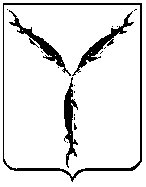 САРАТОВСКАЯ ГОРОДСКАЯ ДУМАРЕШЕНИЕ16.02.2017 № 13-104						     г. Саратов О внесении на рассмотрение в порядке законодательной инициативы                          в Саратовскую областную Думу проекта Закона Саратовской области «О внесении изменений в статью 8.2. Закона Саратовской области от 29.07.2009 № 104-ЗСО              «Об административных правонарушениях на территории Саратовской области» В соответствии со статьей 68 Устава (Основного Закона) Саратовской области, статьей 24 Устава муниципального образования «Город Саратов»Саратовская городская ДумаРЕШИЛА:Внести в порядке законодательной инициативы в Саратовскую областную Думу проект Закона Саратовской области «О внесении изменений                  в статью 8.2. Закона Саратовской области от 29 июля 2009 года № 104-ЗСО                     «Об административных правонарушениях на территории Саратовской области»                      (с изменениями от 25.02.2010 № 36-ЗСО, 25.02.2010 № 37-ЗСО, 25.02.2010                       № 38-ЗСО, 29.03.2010 № 43-ЗСО, 01.06.2010 №  90-ЗСО, 28.09.2010 № 154-ЗСО, 26.11.2010 № 204-ЗСО, 26.04.2011 № 43-ЗСО, 03.08.2011 № 87-ЗСО, 27.09.2011              № 131-ЗСО, 26.12.2012 № 4-ЗСО, 26.01.2012 № 5-ЗСО, 25.03.2013 № 28-ЗСО, 25.03.2013 № 41-ЗСО, 24.04.2013 № 57-ЗСО, 05.06.2013 № 91-ЗСО, 21.08.2013                 № 141-ЗСО, 24.09.2013 № 166-ЗСО, 04.02.2014 № 12-ЗСО, 04.02.2014 № 14-ЗСО,               05.08.2014 № 93-ЗСО, 30.09.2014 № 111-ЗСО, 30.09.2014 № 112-ЗСО, 30.09.2014.                 № 113-ЗСО, 30.09.2014 № 114-ЗСО, 01.04.2015 № 28-ЗСО, 28.04.2015 № 52-ЗСО, 28.04.2015 № 53-ЗСО, 05.08.2015 № 93-ЗСО (прилагается).   Уполномочить Янкловича Александра Юрьевича, депутата Саратовской городской Думы, председателя постоянной комиссии по местному самоуправлению, законности, защите прав населения, представлять проект  закона при рассмотрении в Саратовской областной Думе в соответствии с действующим законодательством и требованиями Регламента Саратовской областной Думы                      и вносить от имени Саратовской городской Думы поправки к проекту.Настоящее решение вступает в силу со дня его принятия.Председатель Саратовской городской Думы                                                                В.В. Малетин     ПРОЕКТ РОССИЙСКАЯ ФЕДЕРАЦИЯЗАКОНСАРАТОВСКОЙ ОБЛАСТИ«О ВНЕСЕНИИ ИЗМЕНЕНИЙ В СТАТЬЮ 8.2 ЗАКОНА САРАТОВСКОЙ ОБЛАСТИ«ОБ АДМИНИСТРАТИВНЫХ ПРАВОНАРУШЕНИЯХ НА ТЕРРИТОРИИСАРАТОВСКОЙ ОБЛАСТИ»Статья 1Внести в статью 8.2 Закона Саратовской области от 29 июля 2009 г. № 104-ЗСО «Об административных правонарушениях на территории Саратовской области»               (с изменениями от 25 февраля 2010 г. № 36-ЗСО, 25 февраля 2010 г. № 37-ЗСО,              25 февраля 2010 г. № 38-ЗСО, 29 марта 2010 г. № 43-ЗСО, 1 июня 2010 г.                           №  90-ЗСО, 28 сентября 2010 г. № 154-ЗСО, 26 ноября 2010 г. № 204-ЗСО,                     26 апреля 2011 г. № 43-ЗСО, 3 августа 2011 г. № 87-ЗСО, 27 сентября 2011 г.                  № 131-ЗСО, 26 января 2012 г. № 4-ЗСО, 26 января 2012 г. № 5-ЗСО, 25 марта               2013 г. № 28-ЗСО, 25 марта 2013 г. № 41-ЗСО, 24 апреля 2013 г. № 57-ЗСО, 5 июня 2013 г. № 91-ЗСО, 21 августа 2013 г. № 141-ЗСО, 24 сентября 2013 г. № 166-ЗСО,          4 февраля 2014 г. № 12-ЗСО, 4 февраля 2014 г. № 14-ЗСО, 5 августа 2014 г.               № 93-ЗСО, 30 сентября 2014 г. № 111-ЗСО, 30 сентября 2014 г. № 112-ЗСО,                   30 сентября 2014 г. № 113-ЗСО, 30 сентября 2014 г. № 114-ЗСО, 1 апреля 2015 г. № 28-ЗСО, 28 апреля 2015 г. № 52-ЗСО, 28 апреля 2015 г. № 53-ЗСО, 5 августа 2015 г. № 93-ЗСО) следующие изменения:        1)дополнить частями 10-16 следующего содержания:«10. Повреждение и (или) уничтожение газонов и (или) зеленых насаждений -влечет предупреждение или наложение административного штрафа на граждан в размере от двух тысяч до пяти тысяч рублей; наложение административного штрафа на должностных лиц в размере от десяти тысяч до пятнадцати тысяч рублей; на юридических лиц - от сорока тысяч до пятидесяти тысяч рублей.11. Расположение транспортных средств на озелененных территориях, прилегающих к улицам, скверам, бульварам, площадям, за исключением случаев использования транспортных средств в целях выполнения работ по содержанию зеленых насаждений -влечет предупреждение или наложение административного штрафа на граждан в размере от двух тысяч до пяти тысяч рублей; наложение административного штрафа на должностных лиц в размере от десяти тысяч до пятнадцати тысяч рублей; на юридических лиц - от сорока тысяч до пятидесяти тысяч рублей.12. Отсутствие надлежащего контроля владельцами собак и кошек за своими животными, допущение загрязнения животными подъездов, лестничных клеток, лифтов, детских площадок, дорожек и тротуаров и иных мест общего пользования. Непринятие мер к уборке экскрементов кошек и собак владельцами животных– влечет предупреждение или наложение административного штрафа на граждан в размере от двух тысяч до пяти тысяч рублей; 13. Выполнение вскрышных работ в отсутствие соответствующего разрешения на право выполнения таких работ, выданного уполномоченным органом – влечет наложение административного штрафа на граждан в размере от двух тысяч до пяти тысяч рублей; на должностных лиц в размере от десяти тысяч до пятидесяти тысяч рублей; на юридических лиц - от пятидесяти тысяч до пятисот тысяч рублей.14. Непринятие мер по восстановлению вскрытых автомобильных дорог общего пользования местного значения, тротуаров после вскрышных работ                                     в установленные разрешением сроки -влечет наложение административного штрафа на граждан в размере от двух тысяч до пяти тысяч рублей; на должностных лиц в размере от десяти тысяч до пятидесяти тысяч рублей; на юридических лиц - от пятидесяти тысяч до пятисот тысяч рублей.15. Несоблюдение установленных муниципальными правовыми актами сроков ликвидации провала и иной деформации в местах вскрытия автомобильных дорог общего пользования местного значения, тротуаров, связанных со вскрышными работами -влечет наложение административного штрафа на граждан в размере от двух тысяч до пяти тысяч рублей; на должностных лиц в размере от десяти тысяч до пятидесяти тысяч рублей; на юридических лиц - от пятидесяти тысяч до пятисот тысяч рублей.16. Повторное в течение года совершение административного правонарушения, предусмотренного частями 10-11, 13-15 настоящей статьи - влечет наложение административного штрафа на граждан в размере от четырех тысяч до пяти тысяч рублей; на должностных лиц в размере от тридцати тысяч до пятидесяти тысяч рублей; на юридических лиц - от ста тысяч до пятисот тысяч рублей.2) Примечание дополнить пунктами 3,4 следующего содержания: «3. Под озелененной территорией в части 11 настоящей статьи понимается не имеющая твердого покрытия поверхность земельного участка, имеющая ограничение в виде бортового камня (поребрика, бордюра) или иного искусственного ограничения, покрытая травянистой и (или) древесно-кустарниковой растительностью естественного или искусственного происхождения, либо предназначенная для озеленения.Под вскрышными работами в частях 13,14,15 настоящей статьи понимаются любые виды земляных работ, связанных с разрытием грунта или вскрытием дорожных покрытий, для проведения которых необходимо письменное разрешение уполномоченного органа местного самоуправления». Статья 2Настоящий Закон вступает в силу через десять дней после дня его официального опубликования.Проект внесен Саратовской городской ДумойПояснительная записка к проекту Закона Саратовской области «О внесении изменений в статью 8.2 закона Саратовской области «Об административных правонарушениях на территории Саратовской области» Законопроектом «О внесении изменений в статью 8.2 Закона Саратовской области «Об административных правонарушениях на территории Саратовской области» предлагается дополнить ст. 8.2 новыми  составами административных правонарушений в сфере нарушения норм и правил в области благоустройства, установленных муниципальными нормативными правовыми актами, действующими на территории муниципальных образований.Органы местного самоуправления столкнулись с проблемой обеспечения исполнения муниципальных правовых актов в сфере благоустройства (Правил благоустройства) в отсутствие административной ответственности, что как следствие, приводит к невозможности эффективной реализации органами местного самоуправления вопроса местного значения в сфере благоустройства.В соответствии с п.1 ч. 1  ст. 1.3.1 Кодекса  Российской Федерации об административных правонарушениях (далее по тексту - КоАП РФ),  к  ведению субъектов Российской Федерации в области законодательства об административных правонарушениях относится  установление законами субъектов Российской Федерации об административных правонарушениях административной ответственности за нарушение законов и иных нормативных правовых актов субъектов Российской Федерации, нормативных правовых актов органов местного самоуправления.Кроме того, абзацем 2 пункта 4 статьи 46 Бюджетного кодекса Российской Федерации предусмотрено, что суммы денежных взысканий (штрафов) за несоблюдение муниципальных правовых актов подлежат зачислению в бюджеты муниципальных образований, которыми приняты соответствующие муниципальные правовые акты, по нормативу 100 процентов.Вопросы административной ответственности, предложенные в новой редакции статьи 8.2 Закона Саратовской области, не урегулированы на федеральном уровне, диспозиции указанных статей дословно не дублируют диспозиции статей КоАП РФ и регламентируют иные правоотношения. Статьи 12.16, 12.19 КоАП РФ  не устанавливают ответственность за нахождение транспортных средств на озелененных территориях. Помимо этого, при проведении работ на объектах благоустройства хозяйствующими субъектами не всегда соблюдаются или соблюдаются ненадлежащим образом требования соответствующих муниципальных правовых актов.  Несоблюдение данных требований является одной из причин неудовлетворительного состояния отдельных участков автомобильных дорог, что,             в свою очередь, влияет на безопасность дорожного движения.   При выявлении подобных фактов органы местного самоуправления сталкиваются с проблемой невозможности привлечения виновных лиц к административной ответственности ввиду отсутствия соответствующих санкций. Непринятие мер административного воздействия к лицам, допустившим правонарушение, способствует их повторному совершению, не отвечает задачам законодательства об административных правонарушениях, направленных на предупреждение и пресечение данных правонарушений.На основании вышеизложенного необходимо внесение соответствующих изменений в указанный закон в части установления ответственности в сфере благоустройства для разрешения сложившейся ситуации.      Переченьзаконов и иных нормативных правовых актов органов государственной власти области, подлежащих признанию  утратившими силу, приостановлению, изменению или принятию в связи с принятием проекта Закона Саратовской области «О внесении изменений в статью 8.2. Закона Саратовской области                от 29 июля 2009 года № 104-ЗСО «Об административных правонарушениях на территории Саратовской области»            Принятие проекта Закона Саратовской области «О внесении изменений                      в статью 8.2.Закона Саратовской области от 29 июля 2009 года № 104-ЗСО                                     «Об административных правонарушениях на территории Саратовской области»               не потребует признания  утратившими силу, приостановления, изменения или  принятия законов и иных нормативных правовых актов органов государственной власти области.Финансово-экономическое обоснованиек проекту Закона Саратовской области «О внесении изменений в статью 8.2. Закона Саратовской области от 29 июля 2009 года № 104-ЗСО                                     «Об административных правонарушениях на территории Саратовской области»           Принятие Закона Саратовской области «О внесении изменений в статью 8.2.  Закона Саратовской области от 29 июля 2009 года № 104-ЗСО                                             «Об административных правонарушениях на территории Саратовской области»                не потребует финансовых затрат из областного бюджета.